Объявление. График работы МБУДО «Детско-юношеская спортивная школа» на период зимних каникул – 2019 года29.12.2018 – рабочий день за понедельник 31.12.201830.12.2018 (ДЮСШ и ФОК) – 09:00-22:00                                            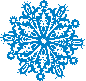 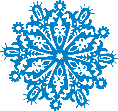 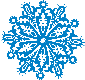 31.12.2018 (ДЮСШ и ФОК) – 09:00-14:00                                                 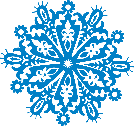 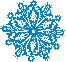 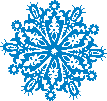 01.01.2019-03.01.2019 – выходные дни                                              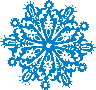 04.01.2018 (ДЮСШ и ФОК) – 09:00 – 16:00                                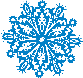 05.01.2018 (ДЮСШ и ФОК) – 09:00-20:00                                                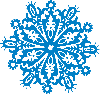 06.01.2018 (ДЮСШ и ФОК) – 09:00-16:00                                    07.01.2018 – Выходной                                                                               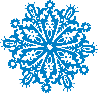 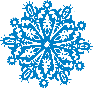 08.01.2018 (ДЮСШ и ФОК) – 09:00-16:00                                 С 09.01.2018 – график работы МБУДО ДЮСШ по расписанию